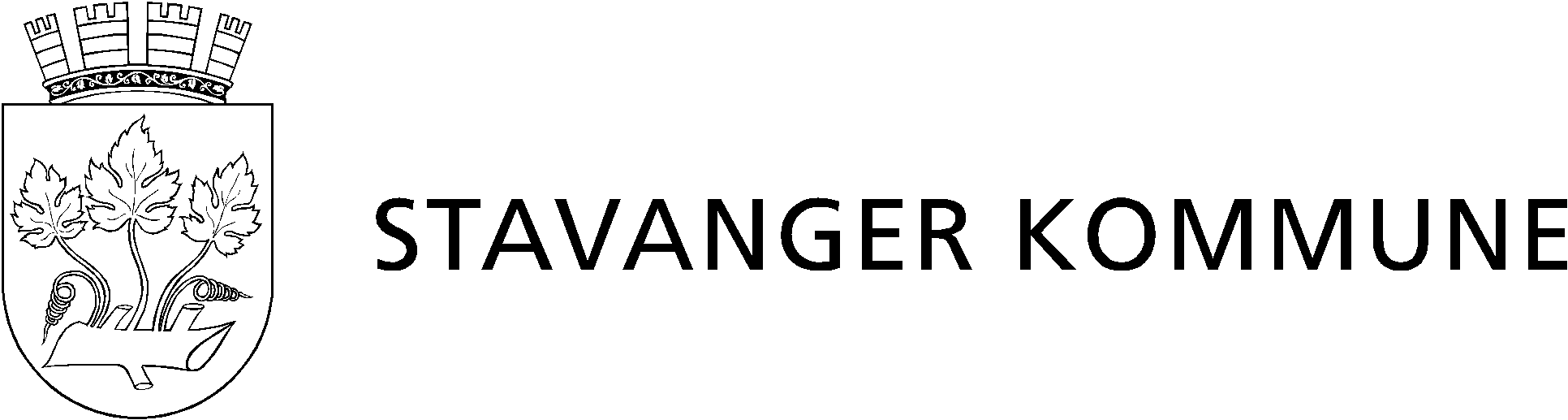 . ReferatOppvekst og levekårSt. Svithun skolePostadr.: Vikedalsgt 11, 4012 StavangerBesøksadr.: Vikedalsgt 11Telefon: 51505150 Faks: 51505151E-post: stsvithun.skole@stavanger.kommune.no www.stavanger.kommune.noOrg.nr.: NO 964 965 226Gruppe:FAU-møteMøtested:St. Svithun skole, personalrommetMøtetid:Mandag 30. april 2018, klokken 18:00-19.30Deltakere:Mona Sand (8A), Brita Strand Rangnes (8B), Janne K. A. Schanche (8C), Gitte Jonassen (8D), Torstein Plener (8E), Andreas Høy Knudsen  (9A), Terje Halvorsen (9B), Britt Sliper (9C), Frode Sandvaag (10A), Alf Sevild (10C), rektor Vibeke VikseForfall:Bengt Sigurd Rønningen (10B) og vara Irene Salthe, samt Nina Prytz (9D)REFERANSE REFERANSE REFERANSE ARKIVNRJOURNALNRDATODATO03.05.1803.05.18Sak nr.:3-01-2018Godkjenning av innkalling og saksliste og innmelding saker til eventueltVedtak: Innkalling og saksliste godkjentGodkjenning av innkalling og saksliste og innmelding saker til eventueltVedtak: Innkalling og saksliste godkjentGodkjenning av innkalling og saksliste og innmelding saker til eventueltVedtak: Innkalling og saksliste godkjentGodkjenning av innkalling og saksliste og innmelding saker til eventueltVedtak: Innkalling og saksliste godkjent3-02-2018Godkjenning av referat fra FAU møte 5. mars 2018Vedtak: Referatet er godkjent.Godkjenning av referat fra FAU møte 5. mars 2018Vedtak: Referatet er godkjent.Godkjenning av referat fra FAU møte 5. mars 2018Vedtak: Referatet er godkjent.Godkjenning av referat fra FAU møte 5. mars 2018Vedtak: Referatet er godkjent.3-03-2018Rektor informerer 1. Leksefri skole. Dette har vært et tema lenge, og skolen gir mindre lekser enn før. Skolen er i en prosess med mål om leksefri skole, men foreldregruppen har ulike synspunkter, noen føler de mister kontrollen med mindre lekser, andre mener det motsatte. Prosess med elevgruppen og elevrådet, det må være forberedelser til presentasjoner o.l., men ikke “lekser anno 1985”. Nye læreplaner gir rom for å tenke annerledes. Rektor er ikke så veldig for lekser, ønsker leksefri skole men noe hjemmearbeid. FAU stilte spørsmål om erfaring fra andre skoler, rektor nevnte Smiodden som har gått til leksefri modell. Spørsmål fra FAU om hvordan det henger sammen med lekser på barneskole, leksefri på ungdomsskolen og så lekser igjen på videregående. FAU kommenterer videre at foreldre ikke må fritas fra å følge opp barna. Rektor sier at lekser ikke er et godt begrep. FAU påpeker at flere oppfølgingspunkter mellom lærer og elev vil gi flere muligheter til å unngå lekser.2. Kapittel 9a i Opplæringsloven om rett til helse, trivsel og læring. Målet for Svithun er å jobbe best mulig med oppfølging, snakke jevnlig med elever om hvordan skolen praktiserer tillit og inkludering og det å være et godt menneske. Dette er en pågående prosess som ikke bare skjer rundt oppfølgingsmøtene. Skolen vil undersøke hva elevene mener med å vise respekt, blant annet det å respektere andres eiendeler. Vurderer hvordan spørsmålene kan trekkes inn i fagene, tverrfaglig. Det handler om bevisstgjøring gjennom hele skoleåret, og rektor viste til TV-skjermene.3. På spørsmål fra FAU i siste referat vedrørende plan for terrorberedskap. Skolen har tiltakskort i fht skarpe situasjoner som er gjennomgått i skolens personale, og ligger tilgjengelig på alle arbeidsrom. Storhaug bydel har begynt arbeidet med å, i størst mulig grad, å lage en felles plan for bydelen – der den enkelte skole kan tilpasse til sine behovSpørsmål fra FAU om brannøvelser. Skolen har tre planlagte brannøvelser årlig. Skolen har gode rutiner på dette der elever og ansatte vet hva de skal gjøre, Det er og en kort evakueringstid fra bygget på maks 3 minutter. Planlagte øvelser legges utenom svømmetime.4. Solidaritetsaksjonen Svithun har fått inn 105.000 kroner, opp fra 47 000 i fjor. Elevene har gjort en fantastisk jobb.5. Skriftlig og muntlig eksamen for 10. trinn. De får melding om trekkfag 9. mai klokken 09.00. Eksamensperiode fra 16. til 30. mai. Muntlig eksamen 18. – 20. juni. Avslutning i gymsalen for 10. trinn 21. mai kl. 18.6. Besøksdager: Nye 8. klasser har besøksdag 4. juni, og foreldremøte for neste års 8. trinn 7. juni. FAU leder deltar på dette møtet.7. Natteravnene; Flavia er ansvarlig, men FAU-leder tar på seg å følge opp arbeidet, han orienterer og på foreldremøtet 7. juni.8. Aktivitetsdag 8. juni, info kommer på hjemmesiden.9. Nettvett, bruk av sosiale medier. Dette er en utfordring og skolen ser behovet for at elevene får mer kunnskap om dette. Skolens ledelse ønsker et samarbeid med FAU i fht dette, der elevene kan få opplæring på datid og der det inviteres til et foreldremøte på kveldstid i samarbeid med skolen og FAU. Ambisjonen er å gjøre dette vinteren 2019. Skolen ønsker å få inn eksterne der aktuelle tema kan være bruk av sosiale medier, grooming, spilling, aldersgrenser, medieskapt utseendepress, foreldrerollen, skjermtid osv. FAU ønsker å trekke aspektet inn i relevante faglige sammenhenger og i spørsmålet om respekt, de stiller seg bak initiativet.10. Øvrige saker: Påminnelse til FAU om Opptur for 8. trinn onsdag 3. mai.Vedtak: Saken tas til orientering med følgende innspill fra FAU:Foreldremøtet om nettvett til høsten integreres i arbeidet med narkotikaforebygging.FAU stiller seg bak rektors forslag om å arrangere møte sammen med foreldrene om nettmobbing neste skoleår, ref. punkt 9 i orienteringen. Rektor informerer 1. Leksefri skole. Dette har vært et tema lenge, og skolen gir mindre lekser enn før. Skolen er i en prosess med mål om leksefri skole, men foreldregruppen har ulike synspunkter, noen føler de mister kontrollen med mindre lekser, andre mener det motsatte. Prosess med elevgruppen og elevrådet, det må være forberedelser til presentasjoner o.l., men ikke “lekser anno 1985”. Nye læreplaner gir rom for å tenke annerledes. Rektor er ikke så veldig for lekser, ønsker leksefri skole men noe hjemmearbeid. FAU stilte spørsmål om erfaring fra andre skoler, rektor nevnte Smiodden som har gått til leksefri modell. Spørsmål fra FAU om hvordan det henger sammen med lekser på barneskole, leksefri på ungdomsskolen og så lekser igjen på videregående. FAU kommenterer videre at foreldre ikke må fritas fra å følge opp barna. Rektor sier at lekser ikke er et godt begrep. FAU påpeker at flere oppfølgingspunkter mellom lærer og elev vil gi flere muligheter til å unngå lekser.2. Kapittel 9a i Opplæringsloven om rett til helse, trivsel og læring. Målet for Svithun er å jobbe best mulig med oppfølging, snakke jevnlig med elever om hvordan skolen praktiserer tillit og inkludering og det å være et godt menneske. Dette er en pågående prosess som ikke bare skjer rundt oppfølgingsmøtene. Skolen vil undersøke hva elevene mener med å vise respekt, blant annet det å respektere andres eiendeler. Vurderer hvordan spørsmålene kan trekkes inn i fagene, tverrfaglig. Det handler om bevisstgjøring gjennom hele skoleåret, og rektor viste til TV-skjermene.3. På spørsmål fra FAU i siste referat vedrørende plan for terrorberedskap. Skolen har tiltakskort i fht skarpe situasjoner som er gjennomgått i skolens personale, og ligger tilgjengelig på alle arbeidsrom. Storhaug bydel har begynt arbeidet med å, i størst mulig grad, å lage en felles plan for bydelen – der den enkelte skole kan tilpasse til sine behovSpørsmål fra FAU om brannøvelser. Skolen har tre planlagte brannøvelser årlig. Skolen har gode rutiner på dette der elever og ansatte vet hva de skal gjøre, Det er og en kort evakueringstid fra bygget på maks 3 minutter. Planlagte øvelser legges utenom svømmetime.4. Solidaritetsaksjonen Svithun har fått inn 105.000 kroner, opp fra 47 000 i fjor. Elevene har gjort en fantastisk jobb.5. Skriftlig og muntlig eksamen for 10. trinn. De får melding om trekkfag 9. mai klokken 09.00. Eksamensperiode fra 16. til 30. mai. Muntlig eksamen 18. – 20. juni. Avslutning i gymsalen for 10. trinn 21. mai kl. 18.6. Besøksdager: Nye 8. klasser har besøksdag 4. juni, og foreldremøte for neste års 8. trinn 7. juni. FAU leder deltar på dette møtet.7. Natteravnene; Flavia er ansvarlig, men FAU-leder tar på seg å følge opp arbeidet, han orienterer og på foreldremøtet 7. juni.8. Aktivitetsdag 8. juni, info kommer på hjemmesiden.9. Nettvett, bruk av sosiale medier. Dette er en utfordring og skolen ser behovet for at elevene får mer kunnskap om dette. Skolens ledelse ønsker et samarbeid med FAU i fht dette, der elevene kan få opplæring på datid og der det inviteres til et foreldremøte på kveldstid i samarbeid med skolen og FAU. Ambisjonen er å gjøre dette vinteren 2019. Skolen ønsker å få inn eksterne der aktuelle tema kan være bruk av sosiale medier, grooming, spilling, aldersgrenser, medieskapt utseendepress, foreldrerollen, skjermtid osv. FAU ønsker å trekke aspektet inn i relevante faglige sammenhenger og i spørsmålet om respekt, de stiller seg bak initiativet.10. Øvrige saker: Påminnelse til FAU om Opptur for 8. trinn onsdag 3. mai.Vedtak: Saken tas til orientering med følgende innspill fra FAU:Foreldremøtet om nettvett til høsten integreres i arbeidet med narkotikaforebygging.FAU stiller seg bak rektors forslag om å arrangere møte sammen med foreldrene om nettmobbing neste skoleår, ref. punkt 9 i orienteringen. Rektor informerer 1. Leksefri skole. Dette har vært et tema lenge, og skolen gir mindre lekser enn før. Skolen er i en prosess med mål om leksefri skole, men foreldregruppen har ulike synspunkter, noen føler de mister kontrollen med mindre lekser, andre mener det motsatte. Prosess med elevgruppen og elevrådet, det må være forberedelser til presentasjoner o.l., men ikke “lekser anno 1985”. Nye læreplaner gir rom for å tenke annerledes. Rektor er ikke så veldig for lekser, ønsker leksefri skole men noe hjemmearbeid. FAU stilte spørsmål om erfaring fra andre skoler, rektor nevnte Smiodden som har gått til leksefri modell. Spørsmål fra FAU om hvordan det henger sammen med lekser på barneskole, leksefri på ungdomsskolen og så lekser igjen på videregående. FAU kommenterer videre at foreldre ikke må fritas fra å følge opp barna. Rektor sier at lekser ikke er et godt begrep. FAU påpeker at flere oppfølgingspunkter mellom lærer og elev vil gi flere muligheter til å unngå lekser.2. Kapittel 9a i Opplæringsloven om rett til helse, trivsel og læring. Målet for Svithun er å jobbe best mulig med oppfølging, snakke jevnlig med elever om hvordan skolen praktiserer tillit og inkludering og det å være et godt menneske. Dette er en pågående prosess som ikke bare skjer rundt oppfølgingsmøtene. Skolen vil undersøke hva elevene mener med å vise respekt, blant annet det å respektere andres eiendeler. Vurderer hvordan spørsmålene kan trekkes inn i fagene, tverrfaglig. Det handler om bevisstgjøring gjennom hele skoleåret, og rektor viste til TV-skjermene.3. På spørsmål fra FAU i siste referat vedrørende plan for terrorberedskap. Skolen har tiltakskort i fht skarpe situasjoner som er gjennomgått i skolens personale, og ligger tilgjengelig på alle arbeidsrom. Storhaug bydel har begynt arbeidet med å, i størst mulig grad, å lage en felles plan for bydelen – der den enkelte skole kan tilpasse til sine behovSpørsmål fra FAU om brannøvelser. Skolen har tre planlagte brannøvelser årlig. Skolen har gode rutiner på dette der elever og ansatte vet hva de skal gjøre, Det er og en kort evakueringstid fra bygget på maks 3 minutter. Planlagte øvelser legges utenom svømmetime.4. Solidaritetsaksjonen Svithun har fått inn 105.000 kroner, opp fra 47 000 i fjor. Elevene har gjort en fantastisk jobb.5. Skriftlig og muntlig eksamen for 10. trinn. De får melding om trekkfag 9. mai klokken 09.00. Eksamensperiode fra 16. til 30. mai. Muntlig eksamen 18. – 20. juni. Avslutning i gymsalen for 10. trinn 21. mai kl. 18.6. Besøksdager: Nye 8. klasser har besøksdag 4. juni, og foreldremøte for neste års 8. trinn 7. juni. FAU leder deltar på dette møtet.7. Natteravnene; Flavia er ansvarlig, men FAU-leder tar på seg å følge opp arbeidet, han orienterer og på foreldremøtet 7. juni.8. Aktivitetsdag 8. juni, info kommer på hjemmesiden.9. Nettvett, bruk av sosiale medier. Dette er en utfordring og skolen ser behovet for at elevene får mer kunnskap om dette. Skolens ledelse ønsker et samarbeid med FAU i fht dette, der elevene kan få opplæring på datid og der det inviteres til et foreldremøte på kveldstid i samarbeid med skolen og FAU. Ambisjonen er å gjøre dette vinteren 2019. Skolen ønsker å få inn eksterne der aktuelle tema kan være bruk av sosiale medier, grooming, spilling, aldersgrenser, medieskapt utseendepress, foreldrerollen, skjermtid osv. FAU ønsker å trekke aspektet inn i relevante faglige sammenhenger og i spørsmålet om respekt, de stiller seg bak initiativet.10. Øvrige saker: Påminnelse til FAU om Opptur for 8. trinn onsdag 3. mai.Vedtak: Saken tas til orientering med følgende innspill fra FAU:Foreldremøtet om nettvett til høsten integreres i arbeidet med narkotikaforebygging.FAU stiller seg bak rektors forslag om å arrangere møte sammen med foreldrene om nettmobbing neste skoleår, ref. punkt 9 i orienteringen. Rektor informerer 1. Leksefri skole. Dette har vært et tema lenge, og skolen gir mindre lekser enn før. Skolen er i en prosess med mål om leksefri skole, men foreldregruppen har ulike synspunkter, noen føler de mister kontrollen med mindre lekser, andre mener det motsatte. Prosess med elevgruppen og elevrådet, det må være forberedelser til presentasjoner o.l., men ikke “lekser anno 1985”. Nye læreplaner gir rom for å tenke annerledes. Rektor er ikke så veldig for lekser, ønsker leksefri skole men noe hjemmearbeid. FAU stilte spørsmål om erfaring fra andre skoler, rektor nevnte Smiodden som har gått til leksefri modell. Spørsmål fra FAU om hvordan det henger sammen med lekser på barneskole, leksefri på ungdomsskolen og så lekser igjen på videregående. FAU kommenterer videre at foreldre ikke må fritas fra å følge opp barna. Rektor sier at lekser ikke er et godt begrep. FAU påpeker at flere oppfølgingspunkter mellom lærer og elev vil gi flere muligheter til å unngå lekser.2. Kapittel 9a i Opplæringsloven om rett til helse, trivsel og læring. Målet for Svithun er å jobbe best mulig med oppfølging, snakke jevnlig med elever om hvordan skolen praktiserer tillit og inkludering og det å være et godt menneske. Dette er en pågående prosess som ikke bare skjer rundt oppfølgingsmøtene. Skolen vil undersøke hva elevene mener med å vise respekt, blant annet det å respektere andres eiendeler. Vurderer hvordan spørsmålene kan trekkes inn i fagene, tverrfaglig. Det handler om bevisstgjøring gjennom hele skoleåret, og rektor viste til TV-skjermene.3. På spørsmål fra FAU i siste referat vedrørende plan for terrorberedskap. Skolen har tiltakskort i fht skarpe situasjoner som er gjennomgått i skolens personale, og ligger tilgjengelig på alle arbeidsrom. Storhaug bydel har begynt arbeidet med å, i størst mulig grad, å lage en felles plan for bydelen – der den enkelte skole kan tilpasse til sine behovSpørsmål fra FAU om brannøvelser. Skolen har tre planlagte brannøvelser årlig. Skolen har gode rutiner på dette der elever og ansatte vet hva de skal gjøre, Det er og en kort evakueringstid fra bygget på maks 3 minutter. Planlagte øvelser legges utenom svømmetime.4. Solidaritetsaksjonen Svithun har fått inn 105.000 kroner, opp fra 47 000 i fjor. Elevene har gjort en fantastisk jobb.5. Skriftlig og muntlig eksamen for 10. trinn. De får melding om trekkfag 9. mai klokken 09.00. Eksamensperiode fra 16. til 30. mai. Muntlig eksamen 18. – 20. juni. Avslutning i gymsalen for 10. trinn 21. mai kl. 18.6. Besøksdager: Nye 8. klasser har besøksdag 4. juni, og foreldremøte for neste års 8. trinn 7. juni. FAU leder deltar på dette møtet.7. Natteravnene; Flavia er ansvarlig, men FAU-leder tar på seg å følge opp arbeidet, han orienterer og på foreldremøtet 7. juni.8. Aktivitetsdag 8. juni, info kommer på hjemmesiden.9. Nettvett, bruk av sosiale medier. Dette er en utfordring og skolen ser behovet for at elevene får mer kunnskap om dette. Skolens ledelse ønsker et samarbeid med FAU i fht dette, der elevene kan få opplæring på datid og der det inviteres til et foreldremøte på kveldstid i samarbeid med skolen og FAU. Ambisjonen er å gjøre dette vinteren 2019. Skolen ønsker å få inn eksterne der aktuelle tema kan være bruk av sosiale medier, grooming, spilling, aldersgrenser, medieskapt utseendepress, foreldrerollen, skjermtid osv. FAU ønsker å trekke aspektet inn i relevante faglige sammenhenger og i spørsmålet om respekt, de stiller seg bak initiativet.10. Øvrige saker: Påminnelse til FAU om Opptur for 8. trinn onsdag 3. mai.Vedtak: Saken tas til orientering med følgende innspill fra FAU:Foreldremøtet om nettvett til høsten integreres i arbeidet med narkotikaforebygging.FAU stiller seg bak rektors forslag om å arrangere møte sammen med foreldrene om nettmobbing neste skoleår, ref. punkt 9 i orienteringen. 3-04-2018Saker til driftsstyretDriftsstyreleder Torstein Plener orienterer nærmere ved behov. Torstein orienterte: Skolen har overført overskudd fra 2017 til personaltur til høsten. Når det gjelder 2018 så styrer skolen mot å gå i balanse i løpet av åretDet er vedtatt nye regler for permisjon hvor eleven mister rettigheter til undervisning etter sammenhengende opphold utenfor Norge i mer enn 3 mnd.Arbeidet med medborgerskap skjer gjennom oppfølging av strategi.Både FAU og Driftsstyret krever at det kommer fotgjengerfelt i bunnen av bakken i Avaldsnesgaten. Det er mange elever som går over veien og det er til tider uoversiktlig. Saken er tatt videre via bydelsutvalget på StorhaugNy sak: Torstein refererer til ny lærernorm, viser til Aftenbladet-artikkel om at lærernormen går utover miljøarbeiderstillinger.Vedtak: Sakene tas til orientering med følgende innspill fra FAU til DS:FAU stiller seg bak at skolen bruker penger på personaltur.FAU ber DS ta opp at vi ikke ønsker kutt i miljøarbeiderstillinger som konsekvens av ny lærernorm.FAU ber DS finne ut hvor mange lærerstillinger som overføres til Svithun ifm. ny lærernorm.Saker til driftsstyretDriftsstyreleder Torstein Plener orienterer nærmere ved behov. Torstein orienterte: Skolen har overført overskudd fra 2017 til personaltur til høsten. Når det gjelder 2018 så styrer skolen mot å gå i balanse i løpet av åretDet er vedtatt nye regler for permisjon hvor eleven mister rettigheter til undervisning etter sammenhengende opphold utenfor Norge i mer enn 3 mnd.Arbeidet med medborgerskap skjer gjennom oppfølging av strategi.Både FAU og Driftsstyret krever at det kommer fotgjengerfelt i bunnen av bakken i Avaldsnesgaten. Det er mange elever som går over veien og det er til tider uoversiktlig. Saken er tatt videre via bydelsutvalget på StorhaugNy sak: Torstein refererer til ny lærernorm, viser til Aftenbladet-artikkel om at lærernormen går utover miljøarbeiderstillinger.Vedtak: Sakene tas til orientering med følgende innspill fra FAU til DS:FAU stiller seg bak at skolen bruker penger på personaltur.FAU ber DS ta opp at vi ikke ønsker kutt i miljøarbeiderstillinger som konsekvens av ny lærernorm.FAU ber DS finne ut hvor mange lærerstillinger som overføres til Svithun ifm. ny lærernorm.Saker til driftsstyretDriftsstyreleder Torstein Plener orienterer nærmere ved behov. Torstein orienterte: Skolen har overført overskudd fra 2017 til personaltur til høsten. Når det gjelder 2018 så styrer skolen mot å gå i balanse i løpet av åretDet er vedtatt nye regler for permisjon hvor eleven mister rettigheter til undervisning etter sammenhengende opphold utenfor Norge i mer enn 3 mnd.Arbeidet med medborgerskap skjer gjennom oppfølging av strategi.Både FAU og Driftsstyret krever at det kommer fotgjengerfelt i bunnen av bakken i Avaldsnesgaten. Det er mange elever som går over veien og det er til tider uoversiktlig. Saken er tatt videre via bydelsutvalget på StorhaugNy sak: Torstein refererer til ny lærernorm, viser til Aftenbladet-artikkel om at lærernormen går utover miljøarbeiderstillinger.Vedtak: Sakene tas til orientering med følgende innspill fra FAU til DS:FAU stiller seg bak at skolen bruker penger på personaltur.FAU ber DS ta opp at vi ikke ønsker kutt i miljøarbeiderstillinger som konsekvens av ny lærernorm.FAU ber DS finne ut hvor mange lærerstillinger som overføres til Svithun ifm. ny lærernorm.Saker til driftsstyretDriftsstyreleder Torstein Plener orienterer nærmere ved behov. Torstein orienterte: Skolen har overført overskudd fra 2017 til personaltur til høsten. Når det gjelder 2018 så styrer skolen mot å gå i balanse i løpet av åretDet er vedtatt nye regler for permisjon hvor eleven mister rettigheter til undervisning etter sammenhengende opphold utenfor Norge i mer enn 3 mnd.Arbeidet med medborgerskap skjer gjennom oppfølging av strategi.Både FAU og Driftsstyret krever at det kommer fotgjengerfelt i bunnen av bakken i Avaldsnesgaten. Det er mange elever som går over veien og det er til tider uoversiktlig. Saken er tatt videre via bydelsutvalget på StorhaugNy sak: Torstein refererer til ny lærernorm, viser til Aftenbladet-artikkel om at lærernormen går utover miljøarbeiderstillinger.Vedtak: Sakene tas til orientering med følgende innspill fra FAU til DS:FAU stiller seg bak at skolen bruker penger på personaltur.FAU ber DS ta opp at vi ikke ønsker kutt i miljøarbeiderstillinger som konsekvens av ny lærernorm.FAU ber DS finne ut hvor mange lærerstillinger som overføres til Svithun ifm. ny lærernorm.3-05-2018Innspill til/fra SMUMona Sand og Britt Sliper er FAU-representanter i SMU.Orienteringen: Neste SMU-møte blir 24. mai. Har tatt opp hvorfor foreldre svarer at de er misfornøyd med håndtering av mobbesaker, skolen har svart at de jobber med dette. Trygt skolemiljø-plan er klar, Mona har fått en kopi. Orienterer om at det er 3 SMU-møter i løpet av året, to i vårsemester og ett på høsten.Vedtak: FAU tar saken til orientering.Innspill til/fra SMUMona Sand og Britt Sliper er FAU-representanter i SMU.Orienteringen: Neste SMU-møte blir 24. mai. Har tatt opp hvorfor foreldre svarer at de er misfornøyd med håndtering av mobbesaker, skolen har svart at de jobber med dette. Trygt skolemiljø-plan er klar, Mona har fått en kopi. Orienterer om at det er 3 SMU-møter i løpet av året, to i vårsemester og ett på høsten.Vedtak: FAU tar saken til orientering.Innspill til/fra SMUMona Sand og Britt Sliper er FAU-representanter i SMU.Orienteringen: Neste SMU-møte blir 24. mai. Har tatt opp hvorfor foreldre svarer at de er misfornøyd med håndtering av mobbesaker, skolen har svart at de jobber med dette. Trygt skolemiljø-plan er klar, Mona har fått en kopi. Orienterer om at det er 3 SMU-møter i løpet av året, to i vårsemester og ett på høsten.Vedtak: FAU tar saken til orientering.Innspill til/fra SMUMona Sand og Britt Sliper er FAU-representanter i SMU.Orienteringen: Neste SMU-møte blir 24. mai. Har tatt opp hvorfor foreldre svarer at de er misfornøyd med håndtering av mobbesaker, skolen har svart at de jobber med dette. Trygt skolemiljø-plan er klar, Mona har fått en kopi. Orienterer om at det er 3 SMU-møter i løpet av året, to i vårsemester og ett på høsten.Vedtak: FAU tar saken til orientering.3-06-2018FAUs retningslinjer for klasseturerMed utgangspunkt i innspill på forrige møte i FAU er det startet et arbeid for å lage en mal/håndbok for foreldresamarbeidet. Dette gjelder blant annet foreldremøter, klassetur, sosiale aktiviteter og rollen som klassekontakt. Målet er å få en bedre struktur og retning på foreldresamarbeidet som skal øke kvaliteten, hvor muligheter blir utnyttet og forebygge unødvendige konflikter og uklarheter. Dette er også noe skolens ledelse støtter da de jevnlig opplever utfordringer spesielt knyttet til klasseturene. Det understrekes at elevene ikke får fri til å gjennomføre klasseturer da disse turene ikke er i skolens regi. Fra skolens sin side er det viktig at alle elevene har like muligheter til å bli med på turen og at foreldrene håndtere dette på en skikkelig måte slik at det ikke går ut over klassemiljøet. Notatet vedrørende retningslinjer for klasseturer er ferdigstilt og ble diskutert på møtet. Det kom flere gode innspill som er tatt med i retningslinjene som ligger ved referatet. FAU ble også enig om at det legges ved en idebank for håndtering av klasseturer.Som en del av diskusjonen knyttet til klasseturer ble det tatt opp vårt ansvar for integrering av foreldre i foreldresamarbeidet. Dette har blitt tatt opp før og dette spørsmålet bør tas opp på nytt. Det kom her innspill på at en kan få hjelp av Johannes Læringsenter.Vedtak: FAU vedtar retningslinjer for klasseturer med de innspill som kom på møtet. FAU representantene legger dette frem for de klassene hvor dette er aktuelt.FAUs retningslinjer for klasseturerMed utgangspunkt i innspill på forrige møte i FAU er det startet et arbeid for å lage en mal/håndbok for foreldresamarbeidet. Dette gjelder blant annet foreldremøter, klassetur, sosiale aktiviteter og rollen som klassekontakt. Målet er å få en bedre struktur og retning på foreldresamarbeidet som skal øke kvaliteten, hvor muligheter blir utnyttet og forebygge unødvendige konflikter og uklarheter. Dette er også noe skolens ledelse støtter da de jevnlig opplever utfordringer spesielt knyttet til klasseturene. Det understrekes at elevene ikke får fri til å gjennomføre klasseturer da disse turene ikke er i skolens regi. Fra skolens sin side er det viktig at alle elevene har like muligheter til å bli med på turen og at foreldrene håndtere dette på en skikkelig måte slik at det ikke går ut over klassemiljøet. Notatet vedrørende retningslinjer for klasseturer er ferdigstilt og ble diskutert på møtet. Det kom flere gode innspill som er tatt med i retningslinjene som ligger ved referatet. FAU ble også enig om at det legges ved en idebank for håndtering av klasseturer.Som en del av diskusjonen knyttet til klasseturer ble det tatt opp vårt ansvar for integrering av foreldre i foreldresamarbeidet. Dette har blitt tatt opp før og dette spørsmålet bør tas opp på nytt. Det kom her innspill på at en kan få hjelp av Johannes Læringsenter.Vedtak: FAU vedtar retningslinjer for klasseturer med de innspill som kom på møtet. FAU representantene legger dette frem for de klassene hvor dette er aktuelt.FAUs retningslinjer for klasseturerMed utgangspunkt i innspill på forrige møte i FAU er det startet et arbeid for å lage en mal/håndbok for foreldresamarbeidet. Dette gjelder blant annet foreldremøter, klassetur, sosiale aktiviteter og rollen som klassekontakt. Målet er å få en bedre struktur og retning på foreldresamarbeidet som skal øke kvaliteten, hvor muligheter blir utnyttet og forebygge unødvendige konflikter og uklarheter. Dette er også noe skolens ledelse støtter da de jevnlig opplever utfordringer spesielt knyttet til klasseturene. Det understrekes at elevene ikke får fri til å gjennomføre klasseturer da disse turene ikke er i skolens regi. Fra skolens sin side er det viktig at alle elevene har like muligheter til å bli med på turen og at foreldrene håndtere dette på en skikkelig måte slik at det ikke går ut over klassemiljøet. Notatet vedrørende retningslinjer for klasseturer er ferdigstilt og ble diskutert på møtet. Det kom flere gode innspill som er tatt med i retningslinjene som ligger ved referatet. FAU ble også enig om at det legges ved en idebank for håndtering av klasseturer.Som en del av diskusjonen knyttet til klasseturer ble det tatt opp vårt ansvar for integrering av foreldre i foreldresamarbeidet. Dette har blitt tatt opp før og dette spørsmålet bør tas opp på nytt. Det kom her innspill på at en kan få hjelp av Johannes Læringsenter.Vedtak: FAU vedtar retningslinjer for klasseturer med de innspill som kom på møtet. FAU representantene legger dette frem for de klassene hvor dette er aktuelt.FAUs retningslinjer for klasseturerMed utgangspunkt i innspill på forrige møte i FAU er det startet et arbeid for å lage en mal/håndbok for foreldresamarbeidet. Dette gjelder blant annet foreldremøter, klassetur, sosiale aktiviteter og rollen som klassekontakt. Målet er å få en bedre struktur og retning på foreldresamarbeidet som skal øke kvaliteten, hvor muligheter blir utnyttet og forebygge unødvendige konflikter og uklarheter. Dette er også noe skolens ledelse støtter da de jevnlig opplever utfordringer spesielt knyttet til klasseturene. Det understrekes at elevene ikke får fri til å gjennomføre klasseturer da disse turene ikke er i skolens regi. Fra skolens sin side er det viktig at alle elevene har like muligheter til å bli med på turen og at foreldrene håndtere dette på en skikkelig måte slik at det ikke går ut over klassemiljøet. Notatet vedrørende retningslinjer for klasseturer er ferdigstilt og ble diskutert på møtet. Det kom flere gode innspill som er tatt med i retningslinjene som ligger ved referatet. FAU ble også enig om at det legges ved en idebank for håndtering av klasseturer.Som en del av diskusjonen knyttet til klasseturer ble det tatt opp vårt ansvar for integrering av foreldre i foreldresamarbeidet. Dette har blitt tatt opp før og dette spørsmålet bør tas opp på nytt. Det kom her innspill på at en kan få hjelp av Johannes Læringsenter.Vedtak: FAU vedtar retningslinjer for klasseturer med de innspill som kom på møtet. FAU representantene legger dette frem for de klassene hvor dette er aktuelt.3-07-2018Eventuelt:Torstein stiller spørsmål ved om skolen haren god nok struktur på skole-/hjem-samarbeid. Vedtak: FAU ber Torstein ta dette opp med rektor..Eventuelt:Torstein stiller spørsmål ved om skolen haren god nok struktur på skole-/hjem-samarbeid. Vedtak: FAU ber Torstein ta dette opp med rektor..Eventuelt:Torstein stiller spørsmål ved om skolen haren god nok struktur på skole-/hjem-samarbeid. Vedtak: FAU ber Torstein ta dette opp med rektor..Eventuelt:Torstein stiller spørsmål ved om skolen haren god nok struktur på skole-/hjem-samarbeid. Vedtak: FAU ber Torstein ta dette opp med rektor..